EURL LES ASPHODELES =Entreprise Spécialisée offre ses services en Sécurisation des sites en Montage Réseau « CONCERTINA » fil barbelé galvanisé en accordéon à lames tranchantes en rasoirs sur mur de clôture en tous diamètre confondus (450-730-980) mme. mail = asphodeles2001@outlook.frPortable = + 213 0771 183 214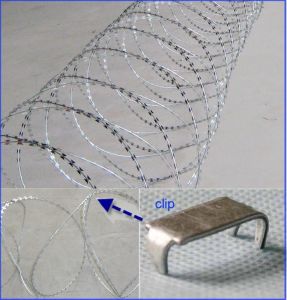 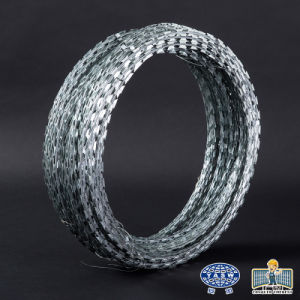 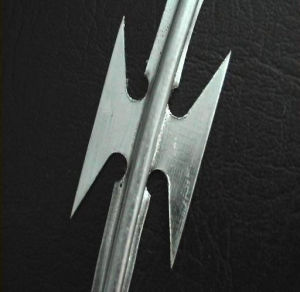 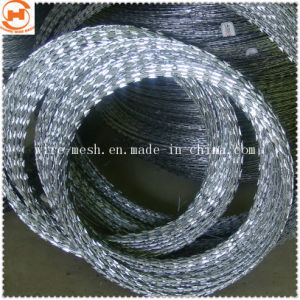 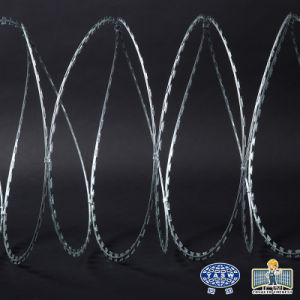 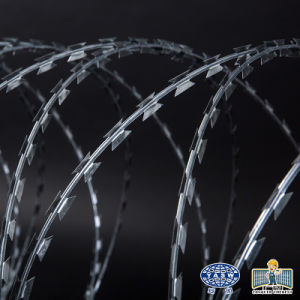 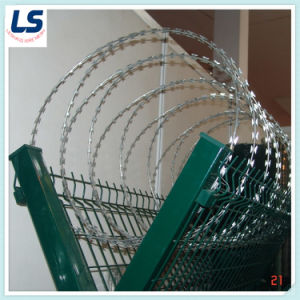 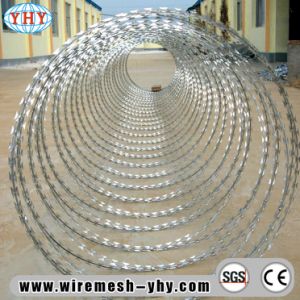 